Task 1Is the relation linear?
Explain how you know.Task 2Is the relation linear?
Explain how you know.Task 3Does this represent a linear relation?
Explain how you know.You get paid $15 an hour.Task 4Explain how you know this relation isn’t linear, then change it so it is.Task 5Does this equation represent 
a linear relation?
Show how you know.y = 3x – 1Task 6Two ordered pairs are given.
Write at least 2 more pairs 
so that the set represents 
a linear relation.
Show your work.(2, 5)        (5, 11)Task 7Make a linear relation with the following condition:Every time the x-value increases by 1, the y-value decreases by 3.Express the relation as a table of values and an equation.Task 8How do you know the relation in this graph is not linear?
Change the graph so it is linear.
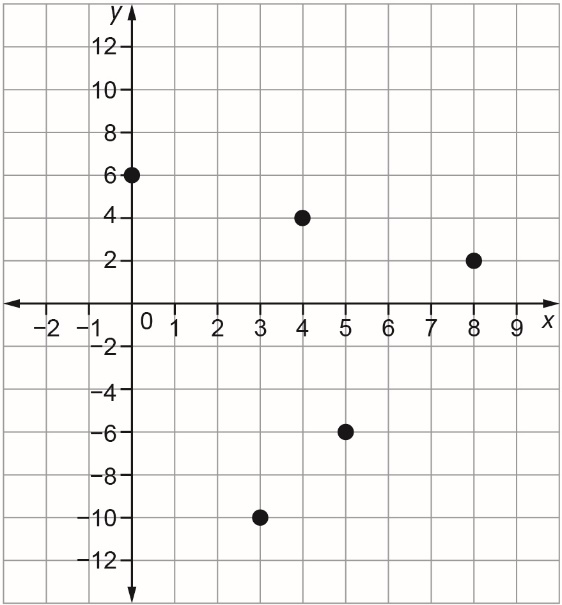 Graph to use for 
Task 8 solutionGraph to use for 
Task 8 solutionGraph to use for 
Task 8 solutionGraph to use for 
Task 8 solution